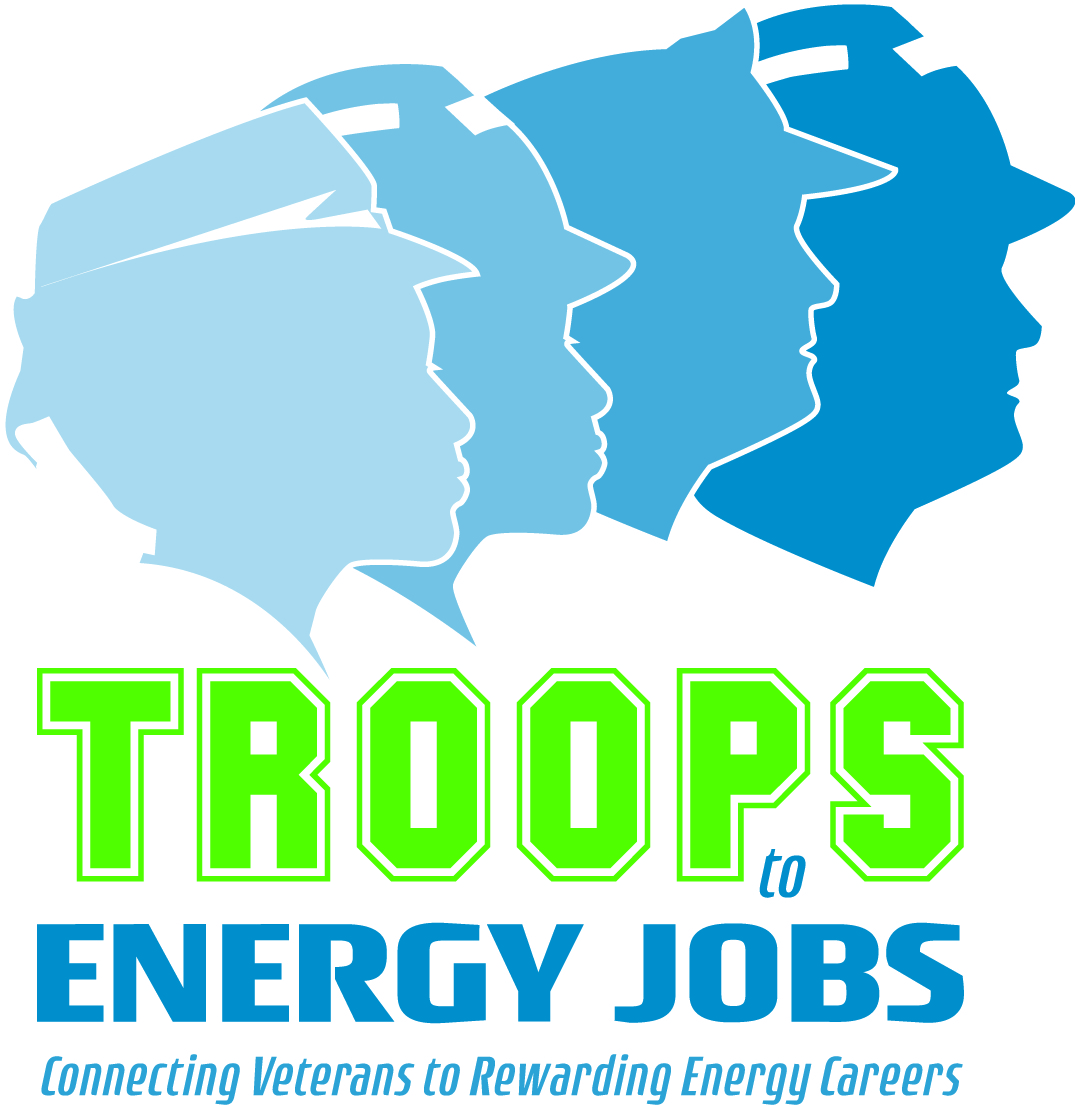 Understanding My OrganizationTO BE COMPLETED BY THE MENTEE.This activity will help you learn more about the company. Answer the following questions to the best of your knowledge in advance of the third session with your mentor.In my own words, the organization’s mission is:The organization's yearly goals and objectives are:The organization measures its success in terms of:The values the organization seeks to operate by are:The organization's culture is characterized by:Key leaders of my organization are:The primary customers/ clients of my organization are:The primary partners of my organization are:Current changes occurring within my organization are:Recent accomplishments or successes of my organization are:The organization's primary challenges at present are:I expect my job could be affected by what I have learned about my organization in the following ways:Questions or requests for assistance for my mentor related to "Understanding My Organization" are: